У р о к и 5–6ОРГАНИЗАЦИОННАЯ СТРУКТУРА УРОКАПриложение 1Эпиграф к уроку…Родные люди вот какие: 		Или по почтепоздравлять,Мы их обязаны ласкать, 			Чтоб остальное времягодаЛюбить, душевно уважать 		Не думали о нас они…И, по обычаю народа, 			Итак, дай бог им долгидни!О рождестве их навещать 		А. С. Пушкин. Евгений Онегин. Гл. IV, строфа XXПриложение 2Притча «Тепло семейного очага»Из одного дома решило уйти счастье. Трудно сказать почему, но решило. «Но прежде, – сказало счастье, – я исполню по одному желанию каждого члена той семьи, в которой жило долгие годы. «Чего ты хочешь?» – спросило счастье у хозяйки дома. А та ответила, что нет у нее шубы норковой, – и получила хозяйка шубу. Спросило счастье взрослую дочь хозяйки: «Чего ты хочешь?» – и та ответила, что замуж хочет за принца заморского, – и вышла замуж за принца заморского. Спросило счастье сына хозяйки: «А ты чего хочешь?» «Хочу, – говорит он, – велосипед, буду счастлив, если велосипед будет», – и получил мальчик велосипед. И уже на пороге дома счастье увидело хозяина и спросило: «А чего ты хочешь?» Хозяин подумал и сказал: «Хочу, чтобы из моего дома никогда не уходило тепло семейного очага». И счастье выполнило просьбу хозяина и не ушло из этого дома, потому что счастье живет только там, где горит семейный очаг!Приложение 3Схема «Особенности семьи»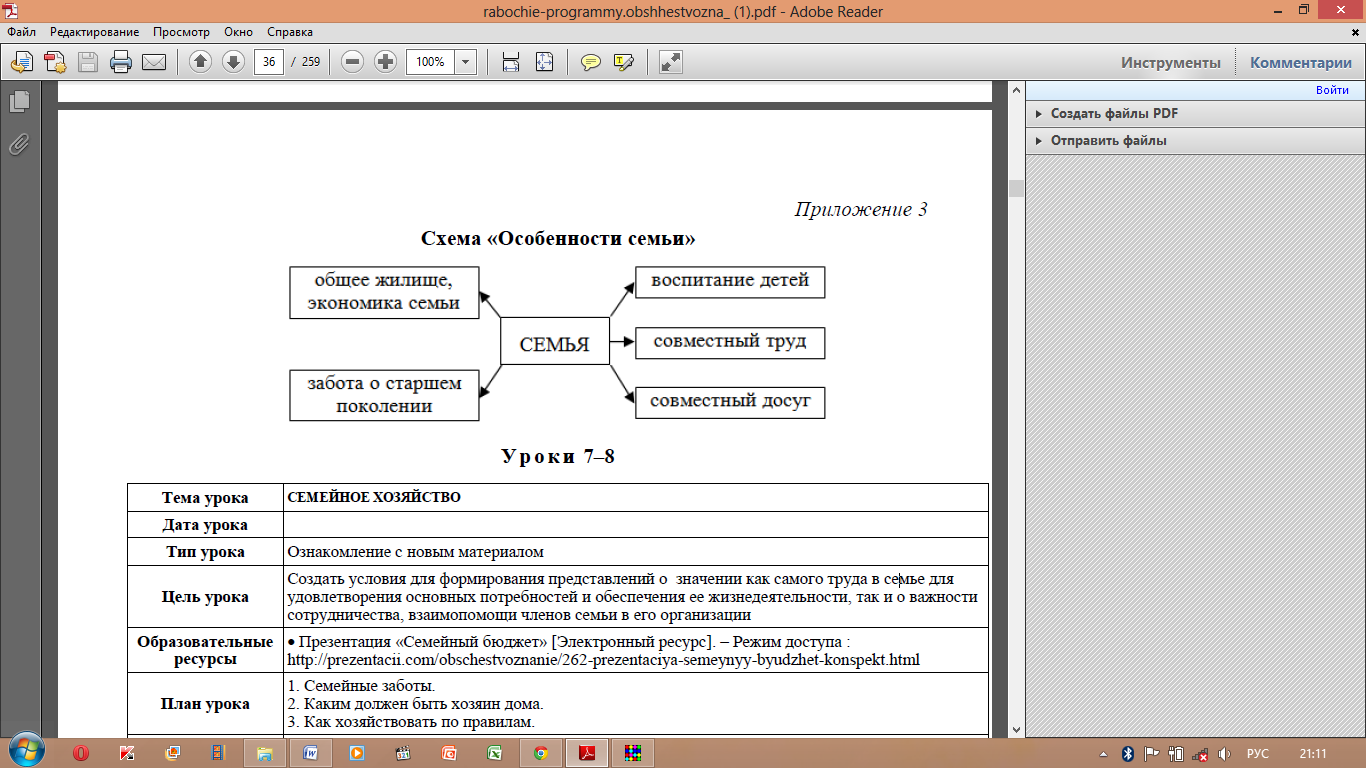 Тема урокаСЕМЬЯ И СЕМЕЙНЫЕ ОТНОШЕНИЯСЕМЬЯ И СЕМЕЙНЫЕ ОТНОШЕНИЯСЕМЬЯ И СЕМЕЙНЫЕ ОТНОШЕНИЯТип урокаОзнакомление с новым материаломОзнакомление с новым материаломОзнакомление с новым материаломЦель урокаСпособствовать формированию навыка составления своей родословной, представлений о семьекак о частичке общества, как о первом социальном институте, в котором проходит основнаячасть жизни человекаСпособствовать формированию навыка составления своей родословной, представлений о семьекак о частичке общества, как о первом социальном институте, в котором проходит основнаячасть жизни человекаСпособствовать формированию навыка составления своей родословной, представлений о семьекак о частичке общества, как о первом социальном институте, в котором проходит основнаячасть жизни человекаОбразовательныересурсыДомашек, Е. В. Школьный справочник по обществознанию [Текст] / Е. В. Домашек. – Ростов н/Д. : Феникс, 2010. Презентации: «Семья» [Электронный ресурс]. – Режим доступа: http://www.rusedu.ru/detail_1761.html; «Родословная Пушкиных» [Электронный ресурс]. – Режим доступа: http://ru.wikipedia.org>wiki/Пушкины; «Семья и семейные отношения»Домашек, Е. В. Школьный справочник по обществознанию [Текст] / Е. В. Домашек. – Ростов н/Д. : Феникс, 2010. Презентации: «Семья» [Электронный ресурс]. – Режим доступа: http://www.rusedu.ru/detail_1761.html; «Родословная Пушкиных» [Электронный ресурс]. – Режим доступа: http://ru.wikipedia.org>wiki/Пушкины; «Семья и семейные отношения»Домашек, Е. В. Школьный справочник по обществознанию [Текст] / Е. В. Домашек. – Ростов н/Д. : Феникс, 2010. Презентации: «Семья» [Электронный ресурс]. – Режим доступа: http://www.rusedu.ru/detail_1761.html; «Родословная Пушкиных» [Электронный ресурс]. – Режим доступа: http://ru.wikipedia.org>wiki/Пушкины; «Семья и семейные отношения»План урока1. Зачем люди создают семьи.2. Если семья не выполняет своих обязанностей.3. Какие бывают семьи1. Зачем люди создают семьи.2. Если семья не выполняет своих обязанностей.3. Какие бывают семьи1. Зачем люди создают семьи.2. Если семья не выполняет своих обязанностей.3. Какие бывают семьиЛичностнозначимая проблемаИстория семьи – страница многовековой истории ОтечестваИстория семьи – страница многовековой истории ОтечестваИстория семьи – страница многовековой истории ОтечестваМетоды и формыобученияМетоды: наглядный, частично-поисковый, практический, контроля.Формы: индивидуальная, фронтальнаяМетоды: наглядный, частично-поисковый, практический, контроля.Формы: индивидуальная, фронтальнаяМетоды: наглядный, частично-поисковый, практический, контроля.Формы: индивидуальная, фронтальнаяОсновные понятияСемья, поколение, авторитет; родители, дети; права, обязанностиСемья, поколение, авторитет; родители, дети; права, обязанностиСемья, поколение, авторитет; родители, дети; права, обязанностиПланируемые результатыПланируемые результатыПланируемые результатыПланируемые результатыПредметныеПредметныеМетапредметные УУДЛичностные УУДНаучатся: изучать историю своей семьи; определять ее функции; характеризовать семейно-правовые отношения.Получат возможность научиться: составлять генеалогическое древо; работать с текстом учебника; анализировать таблицы; решать логические задачи; высказывать собственное мнение, сужденияНаучатся: изучать историю своей семьи; определять ее функции; характеризовать семейно-правовые отношения.Получат возможность научиться: составлять генеалогическое древо; работать с текстом учебника; анализировать таблицы; решать логические задачи; высказывать собственное мнение, сужденияПознавательные: самостоятельно выделяют и формулируют цели; анализируют вопросы, формулируют ответы.Коммуникативные: участвуют в коллективном обсуждении проблем; обмениваются мнениями, понимают позицию партнера. Регулятивные: принимают и сохраняют учебную задачу; самостоятельно выделяют и формулируют цель; составляют план и последовательность действийПрименяют правила делового сотрудничества; сравнивают разные точки зрения; оценивают собственную учебную деятельность; выражают положительное отношение к процессу познанияЭтапы урокаВремя Обучающиеи развивающие компоненты, задания и упражненияДеятельность учителяДеятельностьучащихсяФормы организации взаимодействия Универсальныеучебные действия(УУД)ФормыконтроляI.Мотивацияк учеб-нойдеятельности2Эмоциональная, психологическая и мотивационная подготовка учащихся к усвоению изучаемого материалаСоздаёт условия для возникновения у обучающихся внутренней потребности включения в учебную деятельность, уточняет тематические рамки. Организует формулировку темы и постановку цели урока учащимисяСлушают и обсуждают тему урока, обсуждают цели урока и пытаются самостоятельно их формулироватьФронтальнаяработаЛичностные: стремятся хорошо учиться и сориентированы на участие в делах школьника; правильно идентифицируют себя с позицией школьника.Регулятивные: самостоятельно формулируют цели урока после предварительного обсужденияII.Актуализациязнаний7Знакомствоучащихся с новым учебным предметом. (Презентация «Семья») Организует беседу по обсуждениюэпиграфа к уроку:– Кого мы называем родными людьми?– Кого в этом стихотворном отрывке автор называет «родные люди»? Что, в понимании автора, означает «душевно уважать»?– Согласны ли вы с автором?Аргументированно отвечают на вопросы, рассуждают, высказывают собственное мнениеФронтальная работа.Познавательные: осуществляют поиск необходимой информации.Коммуникативные: высказывают собственное мнение; слушают друг друга, строят понятные речевые высказыванияУстные ответыIII.Изучениеновогоматериала171. Презентация«Семья».2. Знакомствос притчей «Тепло семейногоочага» (Приложение 2).3. Беседа «Моясемья».4. Работа со схемой «Особенности семьи» (Приложение 3).5. Работа с учебником, с. 26–29.6. Работа с рубрикой «Картинная галерея» и «Путешествие в прошлое», с.30–31.7. Знакомствос родословным древом семьиПушкиных (презентация)1. Показывает слайды презентации, комментирует новую информацию.2. Знакомит учащихся с притчей, организует дискуссионную беседу после ее прочтения:– Что означают слова «тепло семейногоочага»?– Кем создается семейный очаг?– А что необходимо, чтобы семья быласчастлива?3. Организует беседу с учащимися по вопросам: Кто хочет рассказать о своей семье, о том, кто хранит семейный очаг в вашем доме? Как в вашей семье проводят свободное время? Какие хозяйственные дела выполняют совместно? Какие прогулки совершают в выходные дни и какие любимые занятия (хобби) объединяют членов семьи?4. Формулирует задание, организует работу учащихся над анализом схемы: Какие функции выполняет семья? Проанализируйте каждую функцию. Приведите примеры.5. Формулирует задание, организует самостоятельное прочтение текста и его последующее обсуждение по вопросам: Какие особенности семейного объединения отмечены в тексте кодекса? Как вы понимаете слова «семья, материнство, отцовство, детство находятся под защитой государства»?6. Предлагает учащимся рассмотреть картину З. И. Серебряковой «Автопортрет с дочерьми» (1921) и ответить на вопросы:  Знакома ли вам такая семейная сценка?  Какие чувства испытывает мать рядом со своими детьми? Какие чувства испытывают дети ксвоей матери? Прочитайте текст В. Белова, проанализируйте слова писателя и выскажите свое мнение. Сравните современный уклад семьи с тем, что описал В. Белов: Что входило в обязанности хозяйкидома? За что в семье отвечал хозяин? Как распределяются обязанности в современной семье? 7. Показывает слайды презентации, комментирует новую информацию и объясняет, что такое родословное древо и поколенная роспись. На примере родословной Пушкиных учит составлять родословное древо1. Знакомятся с новой инфор-мацией, задают уточняющиевопросы обсуждают новую информацию.2. Знакомятся с притчей, рассуждают, отвечают на вопросы.3. Рассказывают о своей семье, о традициях, привычках,любимых совместных занятиях членов своей семьи.4. Анализируют схему, высказывают свое мнение, приводят примеры.5. Знакомятся с текстом, анализируют его, принимают участие в обсуждении вопросов, высказывают собственную точку зрения, выслушивают точку зрения одноклассников, приходят к единому выводу.6. Рассматривают иллюстрацию в учебнике, читают текст, рассуждают, отвечают на вопросы, приводят собственныепримеры.7. Знакомятся с родословной семьи Пушкиных, делают записи в тетради, отражая построение родословного древаИндивидуальная работа.Фронтальнаяработа.Личностные: оценивают жизненные ситуации; проявляют самостоятельность и личную ответственность за свои поступки; сохраняют мотивацию к учебной деятельности; проявляют интерес к новому учебному материалу; выражают положительное отношение к процессу познания; адекватно понимают причины успешности/неуспешности учебной деятельности.Регулятивные: принимают исохраняют учебную задачу; самостоятельно выделяют и формулируют цель; определяют последовательность промежуточных целей с учётом конечного результата; составляют план и последовательность действий.Познавательные: распознают объекты и их понятия, выделяют существенные признаки; строят рассуждения и обобщают полученную информацию.Коммуникативные: проявляютактивность во взаимодействиидля решения коммуникативных и познавательных задач; ставятвопросы, обращаются за помощью; формулируют свои затруднения; предлагают помощьи сотрудничество Устныеответы.IV. Первичное осмысление и закрепление изученного71. Задания в рабочей тетради, № 1, с. 13; №6, с. 18. 1. Нацеливает учащихся на самостоятельную работу, поясняет задания, организует выборочный контроль.1. Выполнение заданий в рабочей тетради.1.Индивидуальная работа.Познавательные: самостоятельно осуществляют поиск необходимой информацииРегулятивные: ориентируются в учебнике и рабочей тетрадиПроверка выполнения заданий в рабочейтетрадиУстные ответыV. Итоги урока. Рефлексия5Обобщение полученных на уроке сведенийПроводит беседу по вопросам:– Сколько поколений живет в вашей семье?– Кто такие родственники?– Кто является членом семьи?Отвечают на вопросы. Определяют своеэмоциональное состояние на урокеФронтальная работаЛичностные: понимают значение знаний для человека и принимают его.Регулятивные: прогнозируют результаты уровня усвоения изучаемого материала Оценивание учащихся за работу на урокеДомашнее задание2§ 3; задания рубрики «В классе и дома», с. 32Конкретизирует домашнее задание Записывают домашнее заданиеИндивидуальная работа